ГБОУ ООШ №21 г.о. Новокуйбышевск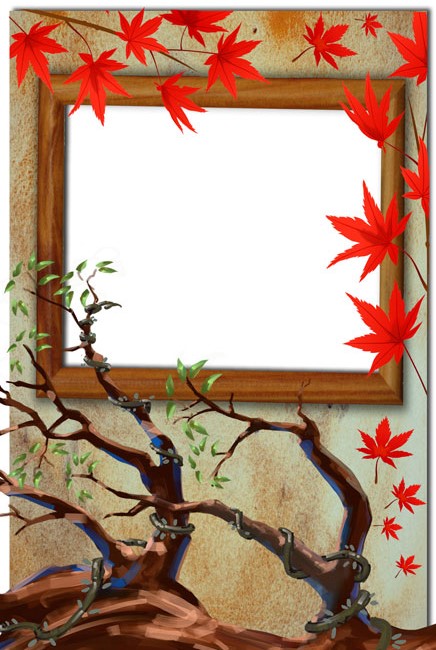 Структурное подразделение «Детский сад «Дружная семейка»Конспект НОД в рамках образовательной области «Познавательное развитие» в средней группе «Незабудка»«Необычное осеннее дерево»2015г.Цели: развитие интереса к предмету математики, на основе познавательной активности и любознательности.Интеграция образовательных областей: «Художественно-эстетическое развитие», «Познавательное развитие», «Физическое развитие», «Социально-коммуникативное развитие», «Речевое развитие».Задачи:1.Систематизировать накопленные представления детей об осени. Закрепить знания о сезонных изменениях и явлениях осенью, о ее дарах («Познавательное развитие»).2. Способствовать формированию мыслительных операций посредством подбора предметов по форме и цвету («Познавательное развитие»).3. Развивать коммуникативные способности: помогать друг другу, выражать в речи свои действия («Социально-коммуникативное развитие»).4. Уточнить знания детей о деревьях,  их изменениях в осенний период («Познавательное развитие»).5. Развитие двигательной активности и внимательности через подвижную игру («Физическое развитие»).6. Закрепить навык счета от 1 до 5, умение соотносить количество предметов с цифрой, представления детей о геометрических фигурах («Познгавательное развитие»).7.Воспитывать интерес к музыке, развивать эмоциональную отзывчивость на музыку («Художественно-эстетическое развитие»).8. Активизировать  детский словарь, развитие речи («Речевое развитие»).9. Совершенствовать умение детей ориентироваться в пространстве, развитие логического мышления («Познавательное развитие»).10. Доставить детям радость и удовлетворение от игр («Социально-коммуникативное развитие»).11. Расширять знания детей о хлебе, его назначении в жизни человека. Воспитывать любовь к природе, бережное отношение ко всему живому («познавательное развитие»).12. Развитие творческих способностей каждого ребенка («Художественно-эстетическое развитие»)Логика непосредственно-образовательной деятельности:Звучит музыка, дети с воспитателем входят в группу и встают в круг.Воспитатель: Ручки, ручки просыпайтесь, здравствуйте! (берутся за руки)И ладошки наши крошки, здравствуйте! (хлопают)Разбудите ножки, здравствуйте! (топают)Все друг другу улыбнитесь, здравствуйте! (улыбаются)Поцелуй воздушный всем пошлите, здравствуйте!А теперь, дети, внимательно посмотрите на мольберт. Как вы думаете, о чем рассказывают рисунки? (об осени) Осень какая бывает, ребята? (красивая, печальная, дождливая, холодная, золотая и т.д.)Посмотрите, как красиво у нас в группе! И сундучок стоит один, разукрашен листьями и рябины кистьями. (Обращает внимание детей на сундук и пытается его открыть) Видно осень здесь гуляла, сундучок свой потеряла (пытается открыть сундук) Крепко сундучок закрыт… Что ж   в нем лежит? Его мы может отопрем, если песенку споем. Пусть гости услышат, что происходит осенью в природе.Песня «Осенняя» сл.И.Лейме, муз. В.Алексеева.Воспитатель: Сундучок, сундучок, разукрашенный бочок,Свою крышку открывай, нас скорее удивляй! Звучит волшебная музыка, воспитатель открывает сундучок и заглядывает в него.Посмотрите-ка, какие листья разные цветные! (Разбрасывает  листья на ковер) Осень в гости к нам пришла,Беспорядок навела,Все листочки разбросала,Соберем мы их сначала.Место мы свое найдем,Тихо сядем за столом.Предлагаю, ребята, найти свое место за столом по цвету и форме осеннего листочка, поднятого с ковра.Дидактическая игра «Подбери по цвету и форме».Дети садятся на свои места за столы.Воспитатель: Ребята, посмотрите, в этом году в нашем детском саду выросло очень необычное дерево. Посмотрите внимательно, что же в нем необычного? Ствол от березки, листочки от клена…да еще и яблоки с грибочком выросли! Вот это да! Это вам подарок от осени – загадочное дерево, то есть дерево загадок. Какое же яблоко нам сорвать? (дети выбирают яблоко по цвету, воспитатель срывает яблоко).В этом яблочке секрет, отгадаете или нет? (ответ детей)1 яблоко (голос): Осень в гости к вам пришла                                 И подарки принесла.Воспитатель: А что, дети, дарит нам это прекрасное время года? (показывает на подносе овощи и фрукты) Что это одним словом? (урожай) А теперь давайте разберемся, что где растет. Что осенью созревает на огороде? (овощи) Что в саду? (фрукты, ягоды) Кто выращивает фрукты? (садовод) Овощи? (овощеводы) Есть у нас огород,Где много овощей растет.Сейчас мы дружно урожай наш соберем. Дидактическая игра «Веселый фермер».(мальчики собирают в машину, девочки собирают в тележку урожай овощей) За ботву, как за веревку можно вытащить…морковку. Воспитатель предлагает положить 3 морковки. Сколько вы положили морковки? На грядке растут молодцы – зеленые …огурцы. Воспитатель предлагает положить 2 огурца.Сколько всего овощей собрали? (5) Чего больше и насколько? (Ответы детей) Сколько у вас грибов? (нисколько)Осенью погода меняется часто. Светит солнышко, а через час может набежать сильный ветер и пойти холодный дождь и даже снег. Давайте отдохнем и поиграем в игру.Игра малой подвижности «Холодно-жарко».Дети садятся в круг в свободных позах. Ребята, подул холодный ветер (дети съежились в комочки). Выглянуло яркое солнце, стало тепло (дети расслабляются, улыбаются, поднимают лицо к солнцу).Воспитатель: Пора, ребята, следующее яблоко снять с дерева. Какое сорвем? (ответ детей) В этом яблоке секрет, отгадаем или нет? (ответы детей)2 яблоко (голос): Посмотрите, деточки, в оконцеКуда-то делось наше солнце. Тучка в небе проплывает Холодным дождиком нас пугает. И зонтик нам всем предлагает.А зонтик вовсе не простой,Он капельки принес с собой.И капельки тоже не простые (показывает капельки детям)Спрячьте капельки под зонтики. Подумайте, какая капелька, какой зонтик выберет.Дидактическая игра «Капельки и зонтики».(Дети подбирают капельки к зонтикам  по форме, затем обозначают количество словами «много» , «мало», «один»).Дети, какой бывает дождик осенью? (тихий, сильный, мелкий, грибной, холодный)А еще дождик бывает озорной!Подвижная игра «Дождик».Дождик, дождик, дождик лей!Наших деточек полей,Поливай макушки,Носики и ушки.Чтоб росли ребята, Как грибы опята! (Дети выполняют движения по тексту, затем легко бегают по залу, веселяться.На последний аккорд встают  под зонт)Воспитатель: Вот и закончился дождик, пора последнее яблоко с секретом снять с дерева. Круглое, румяное. Весит оно на ветке. Любят его взрослые и детки. Яблочко срываем, что здесь прочитаем… 3 яблоко (голос): Осень, осень, так прекрасен листьев золотой наряд.Так давайте все увидим это чудо…листопад! (хором)В осеннем лесу очень много разных деревьев. Надевайте сапожки и отправимся гулять. Закройте глаза и представьте, что мы с вами оказались в лесу. Раз-два-три-повернись,На лесной полянке окажись.Какие деревья растут в лесу? (клен, береза, рябина, дуб) Дети рассматривают деревья и называют их.Чем похожи деревья между собой? (ствол, ветки, листья, корни) Чем отличаются друг от друга? (ответы детей)Осенью листья на деревьях меняют свой цвет и облетают. Хотите превратиться в осенний листочек? (да)Покружись, покружисьИ в осенний листочек превратись!Дети одевают шапочку осеннего листочка.Ты листок, листок осенний,Закружись и полети. И свое дерево найди!(Дети «летают», кружатся, потом делают круг вокруг своего дерева)Дидактическая игра «С какого дерева лист?»Воспитатель: Ребята, на дереве вырос грибок. Может в нем тоже какой- то секрет (срывает и читает) Где урожай грибов собирают? (в лесу) А какие грибы вы знаете? (ответы детей) А это что за гриб? (мухомор) Можно его кушать? Почему? (ответы детей)Ребята, давайте превратимся в мухоморов и поиграем.(Дети одевают шляпки гриба мухомора)Дидактическая игра на ориентировку в пространстве «Внимательный гриб мухомор».(Голос грибочка дает задания детям. Мухомор вырос под деревом, на пенечке, между елками, за деревом, перед березой, в траве. Дети-грибочки выполняют команды) Воспитатель: Пока небо чистое без туч осенью на поле собирают и  урожай пшеницы.Предлагаю слепить хлебный колос, в котором много созревших зерен. Из зерна что получают? (муку) Какие угощения из муки можно сделать? (бублики, хлеб, ватрушка, батон, оладушки и т.д.)Продуктивная деятельность «Хлебный колос».Посмотрите – поле колосится.Урожай наш, урожай,Золото-пшеница. Воспитатель: Ребята, а теперь посмотрите на нашу королеву Осень (иллюстрация на мольберте)Похожа она на ту осень, о которой мы сегодня говорили? (ответы детей) Для вас, ребята, осенние дары, чтобы вы были веселыми и здоровыми. Кушайте яблоко наливное, но и оно непростое.  Воспитатель показывает содержимое большого яблока – угощение. 